NECKYÁDA 2017																																																																																																																					26.8.2017 V LISOVĚ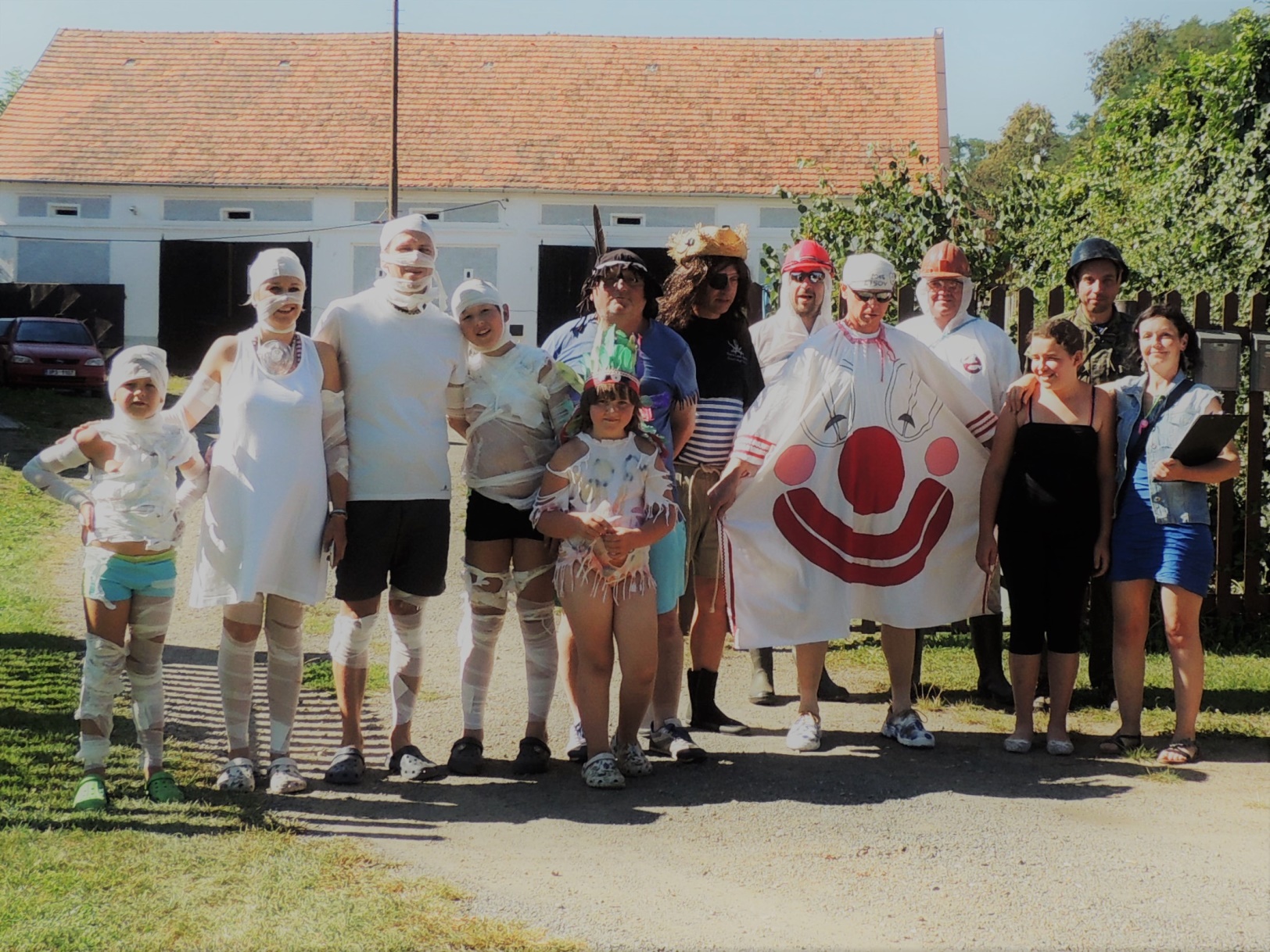 